The below sample marketing and communications report is created as a template for museum marketers to build from based on their departmental and organizational goals, and track changes over time. It is by no means prescriptive. Based on your museum’s use of various platforms, reporting systems, and capacity, the outcome of this template report will vary greatly from institution to institution. We offer this as a tool to start from. Sample Marketing & Communications Report[Timeframe (quarter, month, season, year, etc.) the Report Covers]TL; DRHere, describe high level goals for the timeframe, analysis of the detailed metrics outlined throughout the report, and take-aways useful for your staff and leadership to be aware of. [Timeframe] GoalsHere, describe the goals set for your timeframe including any specific marketing campaigns launched or concluded. List whether you accomplished those goals, why or why not, and what you have learned during this timeframe.[Upcoming timeframe] GoalsHere, describe the goals you will set out to accomplish in your upcoming timeframe including any specific marketing campaigns you plan to launch or conclude. List what will be indicators of success.Email AnalyticsIn this section, provide the average open and click rates for email campaigns and newsletters. Specific notes and anything noteworthy is can be included in the analysis section below the chart.Write out a brief analysis of the email marketing metrics. Social Media AnalyticsYou may use some, all, or none of these social media platforms for your museum. The following platform templates can be adapted to different social media platforms as needed.Twitter[Timeframe] Top Posts - TwitterTwitter Audience – if applicable, match to your museum’s personas/audience typesInclude here any notes if audience has notably shifted since the last timeframe as well as a screenshot of Twitter’s audience analytics page (example below).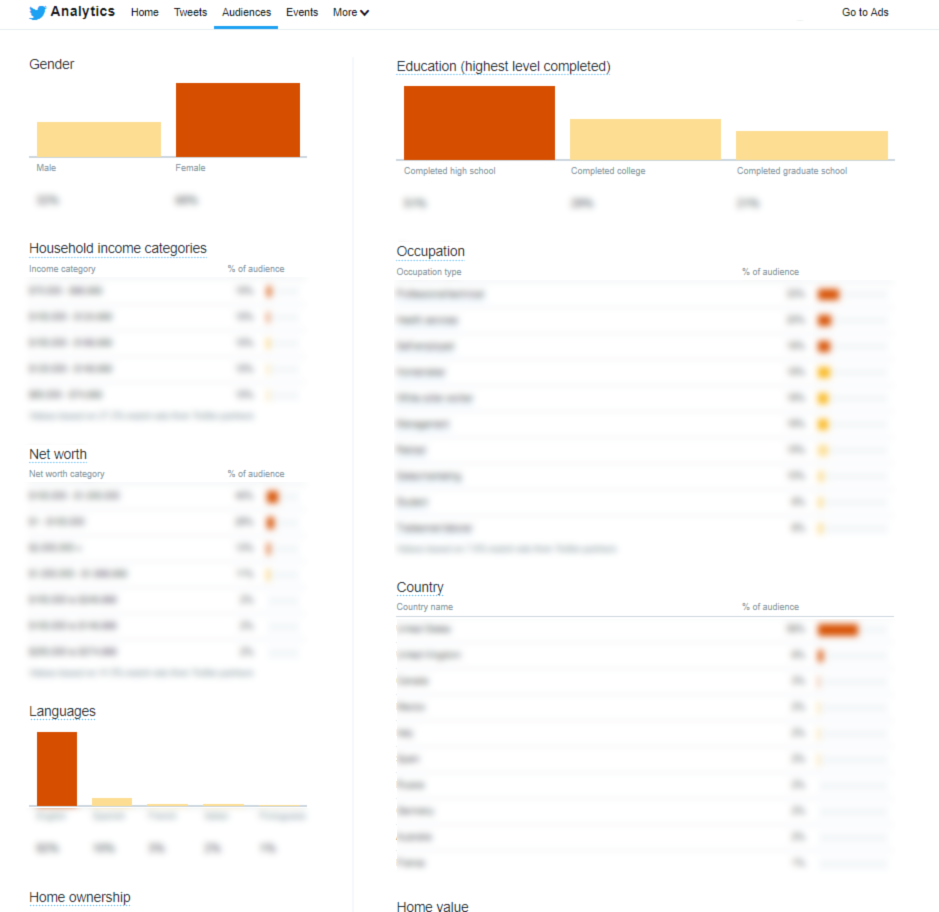 Facebook[Timeframe] Top PostsFacebook Audience – if applicable, match to your museum’s personas/audience typesInclude here any notes if audience has notably shifted since the last timeframe as well as a screenshot of Twitter’s audience analytics page (example below).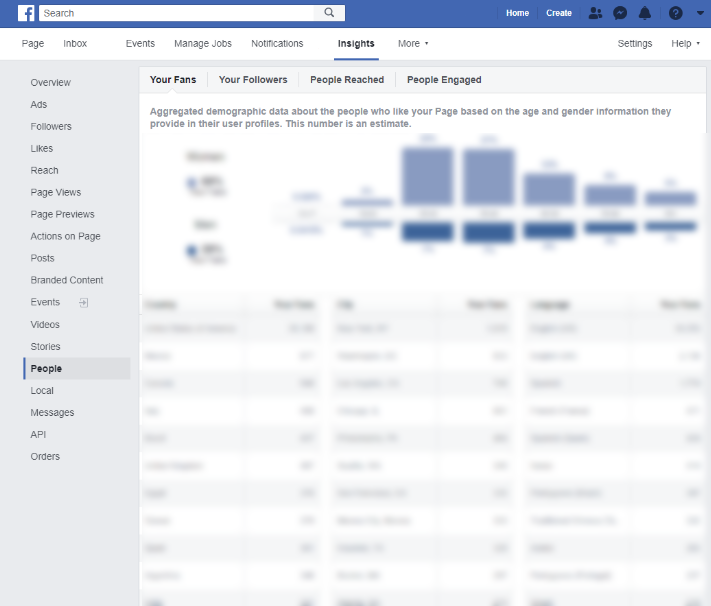 LinkedIn[Timeframe] Top PostsInstagramQ3 Top PostsSocial Media Ad CampaignsIf your museum places social media ad campaigns, place screenshots here as well as analysis of how the campaigns performed based on your goals.Google AnalyticsTop 20 web pagesThis is an example and should be modified based on your museum’s goals. You can list out the webpages with the largest number of views, longest session durations, most unique users, etc. Additionally, if your museum tracks search terms, listing those here can provide further insight into your web user’s interests.PlaceholderPlaceholderPlaceholderPlaceholderPlaceholderPlaceholderPlaceholderPlaceholderPlaceholderPlaceholderPlaceholderPlaceholderPlaceholderPlaceholderPlaceholderPlaceholderPlaceholderPlaceholderPlaceholderPlaceholderAcquisition and ConversionInclude screenshots of acquisition data based on your museum’s goals such as top channels and campaigns. Include an analysis of conversion rates if your museum tracks this for newsletter sign ups, ticket purchases, etc.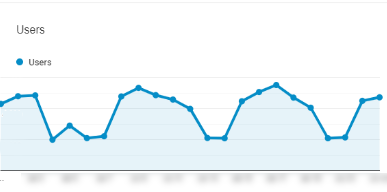 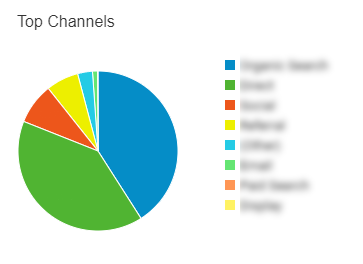 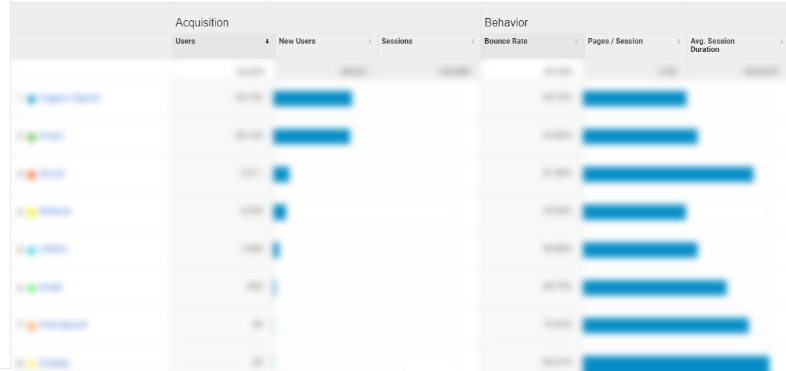 Website audience – if applicable, match to your museum’s personas/audience typesInclude screenshots of audience data based on your museum’s goals such as age, location, language, and interests.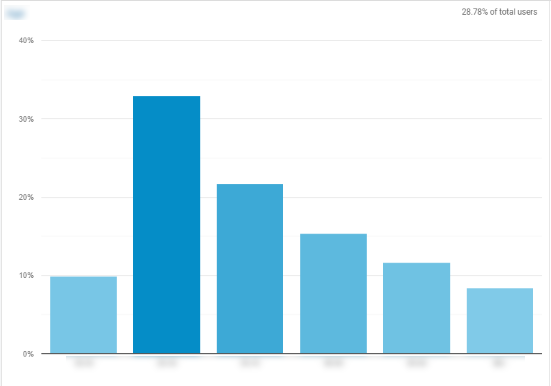 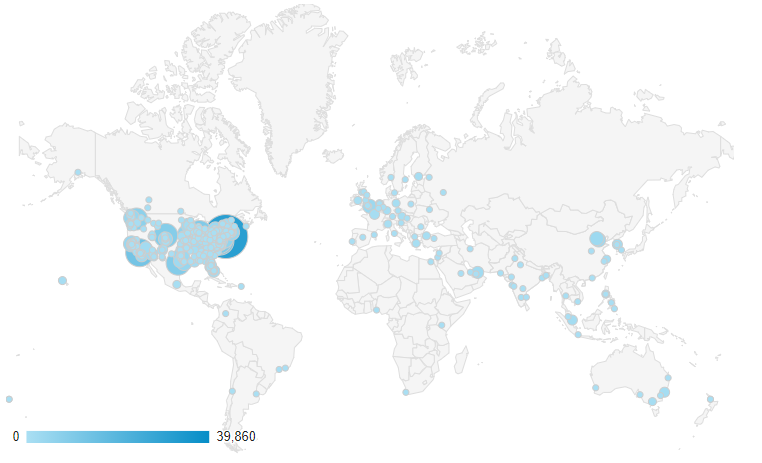 Website analysisInclude an analysis of website metrics here. Be sure to highlight any changes in user demographics, acquisition, or behavior. Describe the reason for any major spikes or drops in website use. Google Ad CampaignsIf your museum places Google ads, place screenshots here as well as analysis of how the campaigns performed based on your goals.[Timeframe] Press MentionsTotal press mentions: xTitle of article hyperlinked – short description, media outlet nameTitle of article hyperlinked – short description, media outlet nameTitle of article hyperlinked – short description, media outlet nameTitle of article hyperlinked – short description, media outlet nameTitle of article hyperlinked – short description, media outlet nameEmail Type (name of newsletter or campaign)Open RateClick RateNotes on effectiveness (increase in revenue, traffic to website, etc.)MetricTotal Number for [timeframe]Percent Change over 
[last timeframe]Tweets845  8%Twitter Impressions845  8%Profile Visits845  8%Mentions845  8%Followers845  8%MetricTotal Number for [timeframe]Percent Change over 
[last timeframe]Posts845  8%Post Reach845  8%Post Engagements845  8%Page Likes845  8%Page Followers845  8%MetricTotal Number for [timeframe]Percent Change over 
[last timeframe]Posts845  8%Post Reach845  8%Post Engagements845  8%Page Likes845  8%Page Followers845  8%MetricTotal Number for [timeframe]Percent Change over 
[last timeframe]Tweets845  8%Twitter Impressions845  8%Profile Visits845  8%Mentions845  8%Followers845  8%MetricUsersSessionsSessions 
per userAverage session durationBounce rate[timeframe] total200,000400,00022:0030%Percent change from [previous timeframe]8%8%-8%-8%8%